Комитет по развитию и интеллектуальной собственности (КРИС)Двадцать третья сессияЖенева, 20–24 мая 2019 г.аккредитация наблюдателейподготовлено СекретариатомПравила процедуры Комитета по развитию и интеллектуальной собственности (КРИС) предусматривают возможность аккредитации межправительственных и неправительственных организаций в качестве наблюдателей ad hoc сроком на один год (документ CDIP/1/2 Rev.).Приложения к настоящему документу содержат информацию о двух неправительственных организациях (НПО), а именно Фабрике мысли и дела «За альтернативные подходы к зависимости» (FAAAT think & do tank) и Организации международной подготовки «Женева за права человека» (GHR), которые обратились с просьбой о получении статуса наблюдателя ad hoc.  3.	КРИС предлагается принять решение в отношении заявок на аккредитацию НПО, указанных в приложениях к настоящему документу, в качестве наблюдателей ad hoc сроком на один год. [Приложения следуют]ФАБРИКА МЫСЛИ И ДЕЛА «ЗА АЛЬТЕРНАТИВНЫЕ ПОДХОДЫ К ЗАВИСИМОСТИ» (FAAAT THINK & DO TANK)Фабрика мысли и дела «За альтернативные подходы к зависимости» (FAAAT think & do tank)ЧЛЕНЫ ПРАВЛЕНИЯГ-н Себастьен Наар-Моло, председатель, (Франция) Г-н Мишель Ситбон, заместитель председателя, (Франция)ЧЛЕНЫ ПОСТОЯННОГО КОМИТЕТА Г-н Фарид Гэиуэш (Франция) Г-н Кензи Рибуле-Земули (Франция)СОТРУДНИКИГ-н Фарид Гэиуэш (Франция)Г-н Кензи Рибуле-Земули (Франция)Г-н Майкл Кравитц (Северная Америка)Г-жа Хана Габриэлова (Чешская Республика)Г-жа Эми Кейс Кинг (Северная Америка)Г-н Симон Андерфурен-Биже (Швейцария)
МИССИЯ И ЗАДАЧИ ОРГАНИЗАЦИИМиссия: основанные на фактах, прозрачные, измеримые, демократические, социально справедливые и экологически устойчивые меры политики в отношении подлежащих контролю наркотических средств, растений, продуктов или веществ; фундаментальные права и устойчивое развитие как основа; расширение прав и возможностей всех людей и охрана сообществ. Задачи: совершенствовать меры политики и практики посредством научно-исследовательской деятельности и разработки действенных и этических моделей политики; предпринимать активные действия с опорой на социальную инженерию и совместные мероприятия.ПОЛНАЯ КОНТАКТНАЯ ИНФОРМАЦИЯ: Адрес: 8 rue du Général Renault Maison des Associations du 11ème Arrdt., 75011 Paris Электронная почта: info@faaat.netВеб-сайт: www.faaat.net[Приложение II следует]ОРГАНИЗАЦИЯ МЕЖДУНАРОДНОЙ ПОДГОТОВКИ «ЖЕНЕВА ЗА ПРАВА ЧЕЛОВЕКА» (GHR)СОТРУДНИКИКвентин ВЕБЕР (Швейцария)Клементин ГАСПАР (Швейцария)Марева РОДУИ (Швейцария)Тиффани ПЕЙДЖЕС (Швейцария)Николя ЦОЛЛЕР (Швейцария)Адриан-Клод ЦОЛЛЕР (Швейцария)ИСПОЛНИТЕЛЬНЫЙ СОВЕТСухас Чакма (Индия)Ален Дик (Франция, член Бюро)Жан-Пьер Убер (Швейцария, финансовый директор)Гильермо Кербер Мас (Уругвай)Г-жа Пенни Паркер (Соединенные Штаты Америки)Проф. Бертран Рамшаран (Гайана)
Эрик Ревийе (Швейцария, член Бюро)Адриан-Клод Цоллер (Швейцария, председатель).
мандат и цели организацииОрганизация международной подготовки «Женева за права человека» (GHR) является учебной организацией.  Посредством обучения, изучения и охраны GHR стремится сократить разрыв между международными стандартами и существующей реальностью, а также расширить возможности всех тех, кто занимается поощрением и защитой прав человека.  Отдел международной подготовки (GTP) организации ежегодно проводит десятки обучающих курсов в Женеве и регионах.  Проведение этих обучающих мероприятий осуществляется при поддержке Отдела изучения мер политики в области прав человека (HPS), который отслеживает и анализирует мероприятия ООН, посвященные правам человека.ПОЛНАЯ КОНТАКТНАЯ ИНФОРМАЦИЯ: Адрес: c/o Ecumenical Centre - Centre Œcuménique 150, Route de Ferney - Case / P.O. Box 210, CH-1211 GenevaТелефон: +41 22 320 27 27Факс: +41 22 320 24 40Мобильный телефон: +41 79 315 82 83Электронная почта: info@gdh-ghr.orgВеб-сайт: www.gdh-ghr.org[Конец приложения и документа]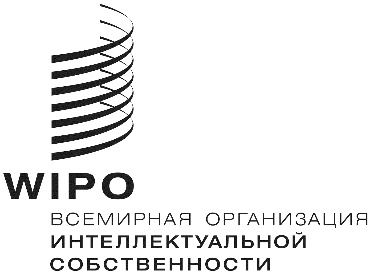 RCDIP/23/14    CDIP/23/14    CDIP/23/14    оригинал:  АНГЛИЙСКИЙ оригинал:  АНГЛИЙСКИЙ оригинал:  АНГЛИЙСКИЙ дата: 19 МАРТА 2019 г.дата: 19 МАРТА 2019 г.дата: 19 МАРТА 2019 г.